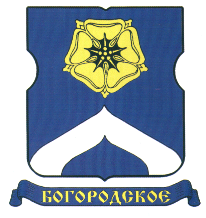 СОВЕТ ДЕПУТАТОВМУНИЦИПАЛЬНОГО ОКРУГА БОГОРОДСКОЕРЕШЕНИЕ22.06.2021  г. № 10/03О согласовании ежеквартального сводного районного календарного плана по досуговой, социально-воспитательной, физкультурно-оздоровительной и спортивной работе с населением по месту жительства на 3 квартал 2021 годаВ соответствии с пунктом 3 части 7 статьи 1 Закона города Москвы от 11 июля 2012 года № 39 «О наделении органов местного самоуправления муниципальных округов в городе Москве отдельными полномочиями города Москвы» и на основании обращения главы управы района Богородское от 17.06.2021 года № БГ-13-1882/21исх., Совет депутатов муниципального округа Богородское решил:1. Согласовать ежеквартальный сводный районный календарный план по досуговой, социально-воспитательной, физкультурно-оздоровительной и спортивной работе с населением по месту жительства на 3 квартал 2021 года (приложение). 2. Направить настоящее решение в Департамент территориальных органов исполнительной власти города Москвы, префектуру Восточного административного округа города Москвы и управу района Богородское города Москвы в течение 3 дней со дня его принятия.3. Опубликовать настоящее решение в бюллетене «Московский муниципальный вестник» и разместить на официальном сайте муниципального округа Богородское www.bogorodskoe-mo.ru.4. Контроль за исполнением настоящего решения возложить на главу муниципального округа  Богородское Воловика К.Е.Глава муниципального округа Богородское		                                К.Е. ВоловикПриложение к решениюСовета депутатовмуниципального округа Богородскоеот 22 июня 2021 года  № 10/03Сводный районный календарный план по досуговой, социально-воспитательной,физкультурно-оздоровительной и спортивной работе с населением по месту жительствана 3 квартал 2021 годаДата проведенияНаименование мероприятияНаименование мероприятияК чему приурочено мероприятиеАдрес проведенияКол-во участниковКол-во участниковОтветственныйиюль-августСвободное посещение. ИгротекаСвободное посещение. ИгротекаШкольные каникулыБойцовая, 24-48080МОО ДСКЦ «Восход» 
Щукина Л.А.
8-916-752-74-26июльПраздничное мероприятие «День района»Праздничное мероприятие «День района»«День района»ул. Б-р. Маршала Рокоссовского, вл.5-8
Народный парк «Янтарная горка»  100100ГБУ «Досуговый центр Богородское»  
Вешкина Анна Валерьевна 8(916)521-20-21 июльПраздничное мероприятие «День семьи, любви и верности»Праздничное мероприятие «День семьи, любви и верности»«День семьи, любви и верности»ул. Миллионная, д. 11, к.1  119119ГБУ «Досуговый центр Богородское» Камилова Кристина Дмитриевна 8(926)345-85-30 июльДруг-друга храните во все временаДруг-друга храните во все времена«День семьи, любви и верности»ул. Бойцовая 10 к.5 ОСКАД  На улице5050Борхарт Наталья Владимировна культорганизатор ОСКАД филиала «Богородское»  8-499-160-16-81августСпортивный праздник, посвященный Дню физкультурника Спортивный праздник, посвященный Дню физкультурника День физкультурникаул. Б-р. Маршала Рокоссовского, вл.5-8
Народный парк «Янтарная горка»  150150ГБУ «Досуговый центр Богородское»   Вешкина Анна Валерьевна 8(916)521-20-21 августТурнир по мини-футболу посвященный Дню государственного флага России Турнир по мини-футболу посвященный Дню государственного флага России День государственного флага России  ул.3-я Гражданская,6 8080ГБУ «Досуговый центр Богородское»   Вешкина Анна Валерьевна 8(916)521-20-21 августДень открытых дверей «Праздник нашего района» День открытых дверей «Праздник нашего района» День открытых дверейул.Бойцовая, д.17, к.3 5050ГБУ «Досуговый центр Богородское»   Вешкина Анна Валерьевна 8(916)521-20-21 августНаш флаг победами овеянНаш флаг победами овеянДень государственного флага Россииул. Бойцовая 10 к.5 ОСКАД  На улице5050Борхарт Наталья Владимировна Культорганизатор ОСКАД  филиала «Богородское» 8-499-160-16-81августТворческие мастер-классы, посвящённые Дню государственного флага России. Творческие мастер-классы, посвящённые Дню государственного флага России. День государственного флага России.ул. Миллионная, д. 11, к.1  119119ГБУ «Досуговый центр Богородское» Камилова Кристина Дмитриевна 8(926)345-85-30 августСпортивные соревнованияСпортивные соревнованияДень государственного флага РоссииБойцовая, 22-57070МОО ДСКЦ «Восход» 
Акопян А.Ю.
8-499-160-82-19август«Первый раз в первый класс»«Первый раз в первый класс»День знанийКраснобогатырская 75к2, Библиотека № 74, отделение детской литературы №25050РБОО «Общество многодетных семей Богородское»
Иванова Анна Кирилловна
8-903-214-55-31сентябрьМастер-классы, выставка детских работ, показательные выступленияМастер-классы, выставка детских работ, показательные выступленияДень города Москвы Презентация организацииБойцовая, 22-5
Ивантеевская, 21
Бойцовая, 24-4150150МОО ДСКЦ «Восход» 
Щукина Л.А.
8-916-752-74-26сентябрьДень ЗнанийДень ЗнанийДень ЗнанийМиллионная, д.5200200ГБОУ «Школа № 1795 «Лосиноостровская»Рожковская Н.Н.
8-904-270-16-35сентябрьПраздник нашего двора (День открытых дверей). Праздник нашего двора (День открытых дверей). День открытых дверейул. Миллионная, д. 11, к.1  293293ГБУ «Досуговый центр Богородское» Камилова Кристина Дмитриевна 8(926)345-85-30 сентябрьВыставка дипломных работ учащихся ГБУДО г.Москвы «ДХШ им.М.А.Врубеля» Выставка дипломных работ учащихся ГБУДО г.Москвы «ДХШ им.М.А.Врубеля» Начало учебного года, 40-летие школыКраснобогатырская, д. 19 корп. 1450450Корягин Геннадий Борисович, 8-495-963-24-31,  и.о.директора ГБУДО г.Москвы «ДХШ им.М.А.Врубеля»сентябрьТурнир по мини-футболу «#Вместепротивтеррора» Турнир по мини-футболу «#Вместепротивтеррора» День солидарности в борьбе с терроризмом  ул.3-я Гражданская,6 8080ГБУ «Досуговый центр Богородское»   Вешкина Анна Валерьевна 8(916)521-20-21 сентябрьМероприятие, посвященное празднованию Дня города Москвы Мероприятие, посвященное празднованию Дня города Москвы День города Москвыул.Ивантеевская, д.13
«Синичкин сквер» 300300ГБУ «Досуговый центр Богородское» Камилова Кристина Дмитриевна 8(926)345-85-30 сентябрьМосква-город мечтыМосква-город мечтыДень города Москвыул. Бойцовая 10 к.5 ОСКАД  На улице3030Борхарт Наталья Владимировна Культорганизатор ОСКАД  филиала «Богородское» 8-499-160-16-81сентябрьБогородский спортсмен (чирлидинг) Богородский спортсмен (чирлидинг) -ул. Бойцовая, д.17, к.3  6060ГБУ «Досуговый центр Богородское»   Вешкина Анна Валерьевна 8(916)521-20-21 сентябрьВыходи во двор, поиграем!Выходи во двор, поиграем!Бойцовая, 22-560-8060-80МОО ДСКЦ «Восход» Фагельский Д.В.
8-499-160-82-19сентябрьБогородский спортсмен (настольный теннис) Богородский спортсмен (настольный теннис) -ул. Бойцовая, д.17, к.3  4040ГБУ «Досуговый центр Богородское»   Вешкина Анна Валерьевна 8(916)521-20-21 сентябрьБогородский спортсмен (вольная борьба) Богородский спортсмен (вольная борьба) -ул. Бойцовая, д.17, к.3  8080ГБУ «Досуговый центр Богородское»   Вешкина Анна Валерьевна 8(916)521-20-21 сентябрьПраздничный концерт «Осень жизни», для жителей района, приуроченный ко Дню пожилого человека  Праздничный концерт «Осень жизни», для жителей района, приуроченный ко Дню пожилого человека   День пожилого человекаул.Бойцовая, д.24, к.3 120120ГБУ «Досуговый центр Богородское» Камилова Кристина Дмитриевна 8(926)345-85-30 Местные праздничные мероприятия Совета депутатов муниципального округа БогородскоеМестные праздничные мероприятия Совета депутатов муниципального округа БогородскоеМестные праздничные мероприятия Совета депутатов муниципального округа БогородскоеМестные праздничные мероприятия Совета депутатов муниципального округа БогородскоеМестные праздничные мероприятия Совета депутатов муниципального округа БогородскоеМестные праздничные мероприятия Совета депутатов муниципального округа БогородскоеМестные праздничные мероприятия Совета депутатов муниципального округа БогородскоеМестные праздничные мероприятия Совета депутатов муниципального округа Богородскоеиюль-сентябрьиюль-сентябрьВокально-хореографический фестиваль "Богородские звезды"-Муниципальный округ Богородское2000Аппарат Совета депутатов муниципального округа Богородское8-499-160-60-18Аппарат Совета депутатов муниципального округа Богородское8-499-160-60-18августавгустПервый раз в первый классДень ЗнанийМуниципальный округ Богородское40Аппарат Совета депутатов муниципального округа Богородское8-499-160-60-18Аппарат Совета депутатов муниципального округа Богородское8-499-160-60-18